T= Traditional	H = Hybrid	W = WebGraduation RequirementsTo be awarded an Associate degree at Joliet Junior College, each student must meet the following requirements:1. Satisfy all admission requirements. 2. Complete the courses required to earn the chosen degree. If the student is a transfer student with coursework taken elsewhere, he/she must complete a minimum of 15 credit hours at Joliet Junior College. Proficiency test, CLEP and Advanced Placement do not meet this requirement. 3. Earn a cumulative grade point average of at least 2.0. 4. Discharge all financial obligations to the college; have no restrictions. 5. File an application for graduation (An application should be filed at the time of registration for student’s anticipated last semester). 6. Have on file in the Graduation office by the graduation filing date all transcripts from other colleges/universities that are to be evaluated for credit, to be applied toward a degree. A delay in the process may result in a later graduation date.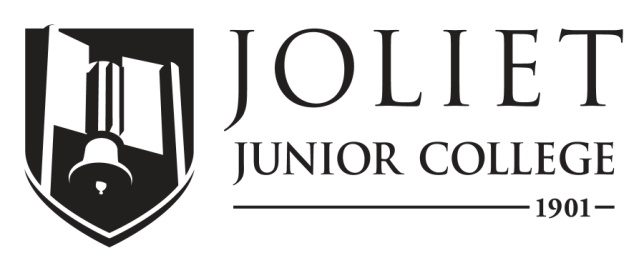 2020-2021 Completion GuideTechnology Fundamentals, Certificate of Completion, CO845ICCB Approved Total Program Hours: 19DateThe following schedule is based on full-time enrollment.  Students planning to transfer to a senior institution should check with that institution for specific transfer requirements.Program PrerequisitesFirst SemesterFirst SemesterFirst SemesterFirst SemesterFirst SemesterFirst SemesterFirst SemesterCourseTitleCredit HoursMode of DeliveryPrerequisitesTerms offeredNotesCIS 116Introduction to Internet1WFL, SPCIS 122Computer Information Systems Fundamentals4T, H, WFL, SP, SMCIS 126Microsoft Office3T, H, WFL, SP, SMTotal Semester Hours8Second SemesterSecond SemesterSecond SemesterSecond SemesterSecond SemesterSecond SemesterSecond SemesterCourseTitleCredit HoursMode of DeliveryPrerequisitesTerms offeredNotesCIS 143Internet Technologies3TCIS 122 is recommended for students who are not proficient with computers.FLCIS 220Fundamentals of Web Design1TCIS 116, which may be concurrent, or consent of departmentDGTL 100Concepts of Digital Media4TFL, SP, SMElective3 credit hours from major core requirement3Total Semester Hours11Student Advising Centeracademicadvising@jjc.edu815-280-2673Department ChairpersonProgram CoordinatorProgram AdvisorStudent Advising Centeracademicadvising@jjc.edu815-280-2673Jeff BradfordRam RaghuramanRam RaghuramanStudent Advising Centeracademicadvising@jjc.edu815-280-2673(815) 280-2403jbradfor@jjc.edu(815) 280-2334rraghura@jjc.edu(815) 280-2334rraghura@jjc.edu